ENERGYLANDIA to przede wszystkim największy Park Rozrywki w Polsce! Znajdujemy się w mieście Zator (Małopolska) w połowie drogi między Katowicami, a Krakowem. Od Wadowic czy Oświęcimia dzieli nas niespełna 17 kilometrów.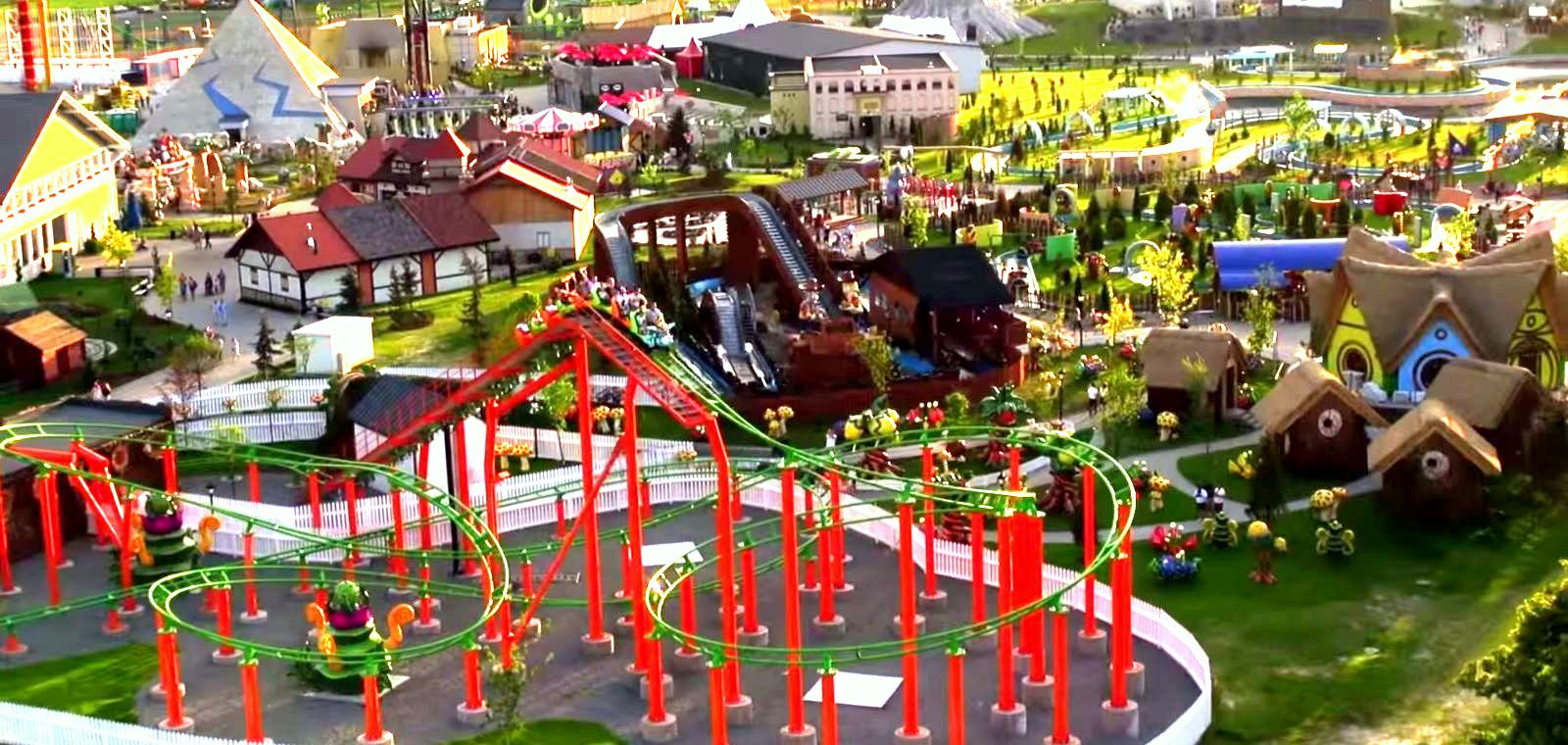 Nasi goście spędzają u nas całe dnie korzystając z blisko 60 atrakcji rozłożonych na 26 hektarach powierzchni. Wśród nich można wyróżnić aż 27 ogromnych urządzeń, 20 gier i zabaw interaktywnych, a także 4 sceny widowiskowe (dwa teatry i dwa amfiteatry), na których codziennie odbywają się różnego rodzaju pokazy artystyczne, pirotechniczne czy wizualne (mapping 3D). Na terenie naszego Parku można także znaleźć niesamowite kino 7D, wyświetlające filmy dla dzieci i młodzieży w technologii 3D, wspartej dodatkowymi efektami specjalnymi. Wszystkich lubiących gadżety i pamiątki zapraszamy do aż 9 dedykowanych sklepów. 	Nasze atrakcje charakteryzujące się specjalnie dobraną tematyczną dekoracją i scenografią podzielone są na 3 strefy:Dla najmłodszych „Bajkolandia”, dzięki której można się przenieść do krainy najwspanialszych bajek korzystając między innymi z klasycznej, pięknej wiedeńskiej karuzeli „Sissi”, mini spływu wodnego „Wyspa skarbów” czy kolejek „Jeep Safari” lub „Kraina krasnali”. Familijna, w której całe rodziny spędzają niezapomniane chwile na największych w Polsce Roller Coasterach (Energuś oraz Dragon), ale także sprawiających wiele radości atrakcjach wodnych, na przykład płynąc łódkami i biorąc udział w bitwie wodnej.Ekstremalna będąca prawdziwym rajem dla wszystkich entuzjastów wysokiej adrenaliny! Nasze instalacje w tej strefie, takie jak Roller Coaster Mayan, czy Viking dostarczają dreszczyku emocji! Podobnie jest w przypadku wielkiej obrotowej ławki „Apocalipto” czy potężnego wahadła „Aztek Swing”.Podkreślamy, że przedstawione powyżej propozycje atrakcji Energylandii to tylko namiastka tego, co można spotkać u nas na miejscu. Warto dodać, że wszystkie urządzenia są zupełnie nowe i posiadają stosowne atesty, dzięki czemu wyróżniają się najwyższymi standardami i normami bezpieczeństwa. Nadmieniamy także, że jako posiadacze certyfikatu ISO 9001 świadczymy usługi na najwyższym poziomie oraz gwarantujemy miłą i profesjonalną obsługę.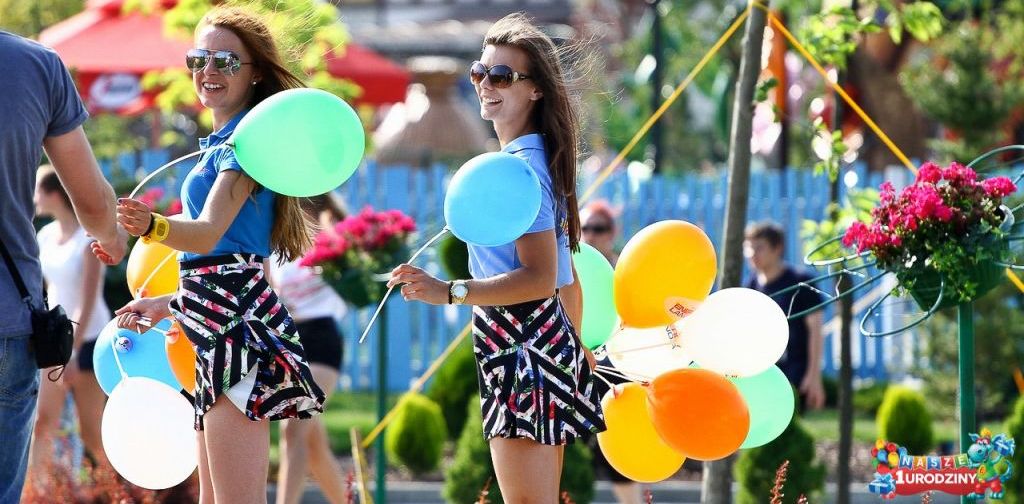 GASTRONOMIA W AŻ 12 MIEJSCACH!Goście, którzy poczują zmęczenie znajdą w naszym Parku także miejsce na odpoczynek i regeneracje sił. Do dyspozycji oddajemy 12 punktów gastronomicznych. Każdy z nich charakteryzuje się inną kuchnią oraz przysmakami. Nasi goście mogą skosztować pysznej ryby w „Tawernie”, pizzy w „Don Energio” czy frytek na mnóstwo sposobów. Amatorzy Fast-foodów znajdą u nas posiłki z „Azteka Kebab” czy dań z „Ociekających Kurczaków”. Jednak największym punktem gastronomicznym jest restauracja „Scandinavia”, położona w centralnej części Parku, nieopodal „Bajkolandii”. Można w niej zjeść zarówno pyszne zupy, dania obiadowe, ale także desery! Serwuje się tutaj kuchnię polską, jak i europejską! Amatorzy słodkości także znajdą u nas rozpływające się w ustach gofry, lody i czekoladę.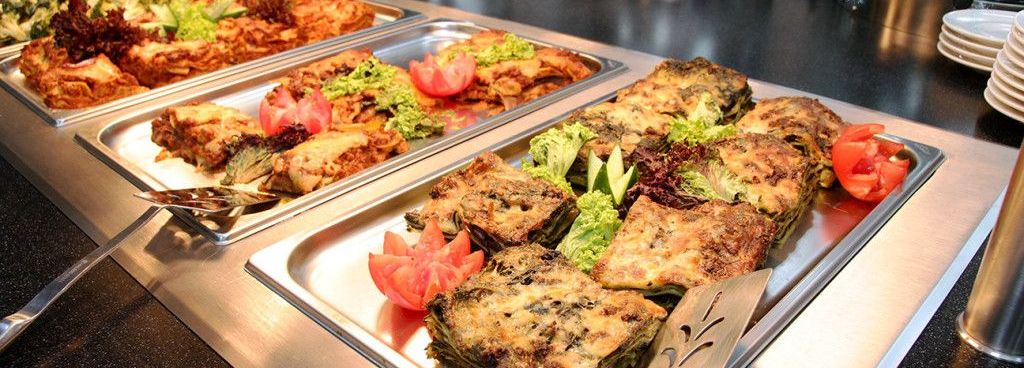 NAJ…większy,…nowszy,…bardziej innowacyjnyEnergylandia lubi słowo “naj”, gdyż stawia sobie najwyższe cele. Jako jedyni w Europie w ciągu jednego sezonu otworzyliśmy aż trzy nowe kolejki górskie. 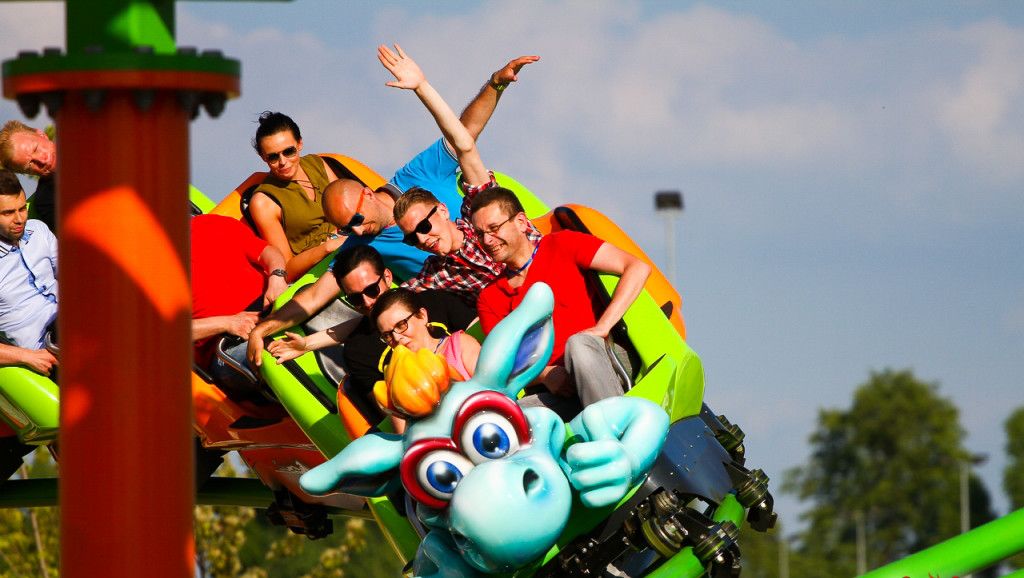 Roller Coaster ENERGUŚ – premiera odbyła się 1 maja 2015r. Na to urządzenie składa się osiem wagoników mieszczących łącznie szesnaście osób. Poruszają się one na konstrukcji mierzącej 13 metrów wysokości i osiągają prędkość 45 km/h. Długość trasy tej familijnej kolejki wynosi 335 metrów, ale każdy, kto ma ochotę skusić się na tę wyjątkową przejażdżkę zalicza podwójną rundę, a zatem trasa wydłuża się do blisko 700 metrów. 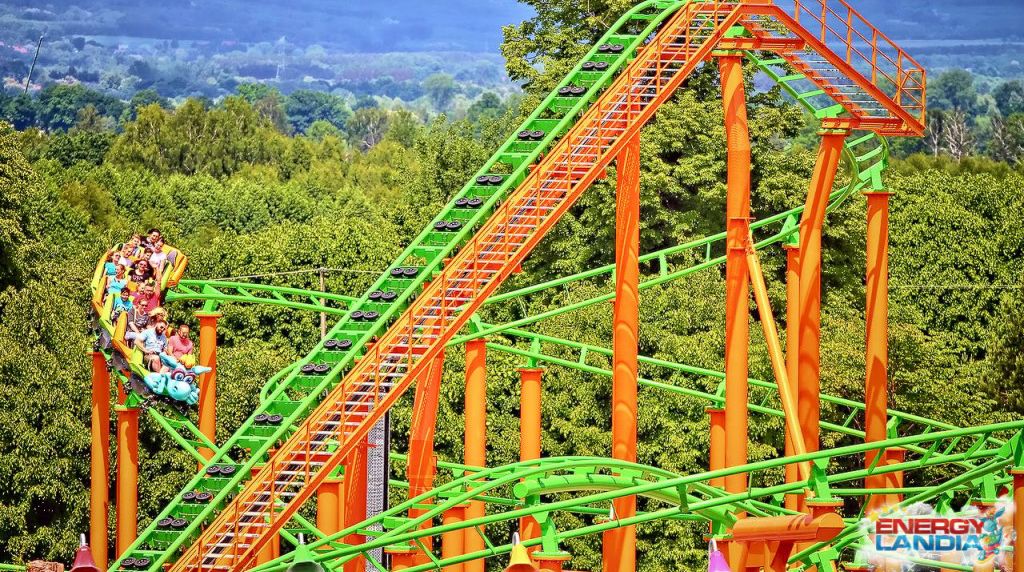 Roller Coaster DRAGON – premiera odbyła się 4 czerwca 2015, czyli raptem miesiąc po oddaniu Energusia. Wszystko po to, aby nasi goście podczas wakacji mogli cieszyć się dwoma nowymi, największymi w Polsce rodzinnymi kolejkami górskimi.Dragon jest jednak większą i bardziej ekstremalną atrakcją. Przede wszystkim jest to tak zwany „Suspended” czy też „Inverted Coaster”, czyli kolejka odwrócona. Oznacza to, że wagoniki są podwieszane, a uczestnicy przejazdu nie mają nic pod nogami, co potęguje odczucia w czasie jazdy.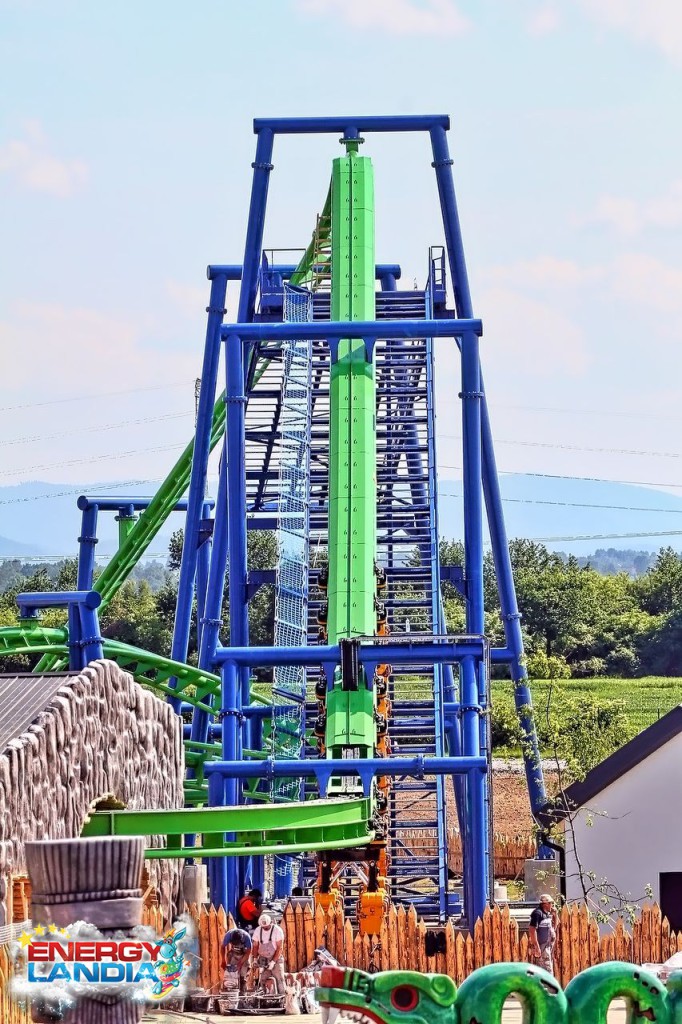 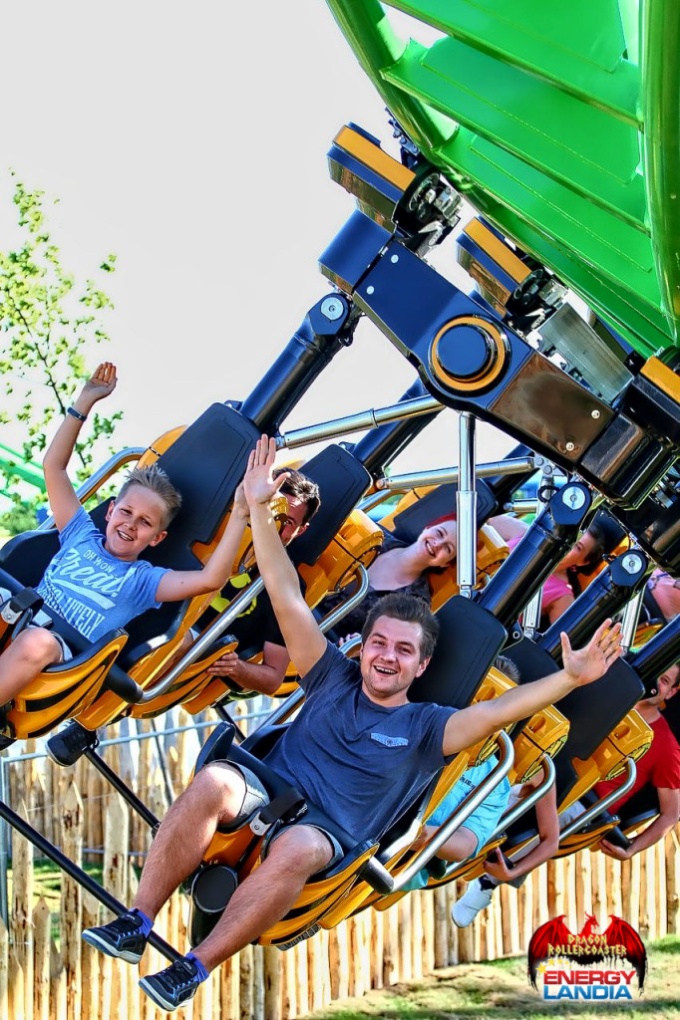 Wysokość konstrukcji Dragona wynosi aż 20 metrów, co można porównać do 7 piętra wieżowca. Długość przejazdu sięga 453 metrów, znów prędkość poruszania się wynosi 75 km/h. Wszystko to składa się na przeciążenia, które przy tej instalacji osiągają prawie 3,5 g.O wyjątkowości tej atrakcji świadczy także fakt, że najbliższa tego typu zabawka znajduje się aż 1350 kilometrów od Energylandii, a dokładnie mówiąc chodzi o "Orkanen" w Fårup Sommerland - w Danii!Roller Coaster MAYAN – premiera 12 września 2015 roku.Na ten największy nie tylko w Polsce, ale i w tej części Europy Roller Coaster nasi goście musieli poczekać najdłużej! Jednak zgodnie z naszymi obietnicami premiera odbyła się w sezonie letnim!Mayan to ekstremalne urządzenie, które znajduje się z resztą nieopodal wysokiej na 40 metrów wieży Tsunami Drop oraz jednej z najbardziej ekstremalnych atrakcji Parku, Aztek Swing.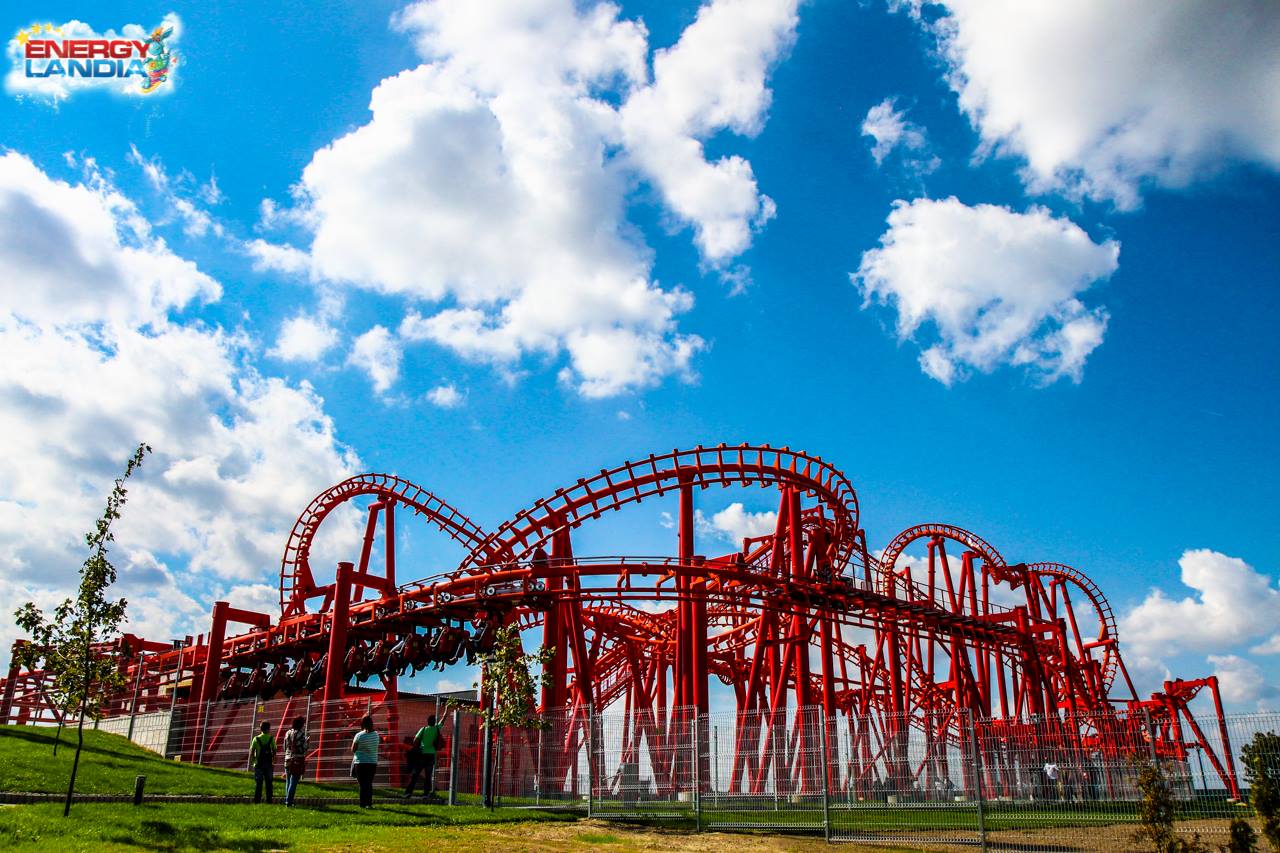 		Roller Coaster Mayan zaspokoi spragnionych naprawdę ekstremalnych wrażeń! Prędkość wagoników w tej kolejce wynosi 80 km/h, jednak aż piąć inwersji powoduje, że przeciążenia podczas przejazdu sięgają prawie 5g! Mało, kto zdaje sobie sprawę, że to odczucia, jakich doświadcza pilot myśliwca F16 podczas ekstremalnych zwrotów. O zawrót głowy przyprawia już sama wysokość konstrukcji, która wynosi ponad 33 metry, co odpowiada dziesiątemu piętru wieżowca. 	Warto podkreślić, że bliźniacze Roller Coaster tego typu znajdują się w Wielkiej Brytanii w Blackpool Pleasure Beach, niemieckim Heide Parku oraz włoskim Gardalandzie, a więc dobre kilkanaście godzin jazdy autem od Energylandii.ENERGYLANDIA TO TEŻ KONCERTY!	Rok 2015 sprawił, że nasz Park Rozrywki zaczął kojarzyć się z miejscem, gdzie można skorzystać z największej ilości atrakcji, w tym aż trzech potężnych Roller Coasterów, ale także zabawić się na koncertach organizowanych na najwyższym poziomie! Dowodem tego było zadowolenie i uśmiech opuszczających nas tysięcy Gości!Za nami 6 muzycznych wydarzeń: Top Stars Festival, 90’s oraz 80’s Superstars Festival, Disco Polo Festival, Giganci Sceny RMF, Kings Of Hardstyle Festival! Wszystkie z nich doczekają się swojej II edycji, ale to nie koniec! Premierowo do tej bogatej listy imprez dołączą Energyland EDM Festival, a także Millenium Festival!Oto zestawienie planowany muzycznych festiwali w roku 2016 oraz linki sprzedażowe:25.05.2016	ENERGYLAND EDM FESTIVAL 		www.bilety.energylandia.pl/edm 11.06.2016	TOP STARS FESTIWAL 			www.bilety.energylandia.pl/topstars 25.06.2016	90’S SUPERSTARS FESTIVAL 		www.bilety.energylandia.pl/90 16.07.2016	GIGANCI SCENY RMF			www.bilety.energylandia.pl/giganci 30.07.2016	DISCO – POLO FESTIVAL 		www.bilety.energylandia.pl/discopolo 13.08.2016	80’S SUPERSTARS FESTIVAL		www.bilety.energylandia.pl/80 20.08.2016	MILLENIUM FESTIVAL			www.bilety.energylandia.pl/millenium 27.08.2016	Kings Of Hardstyle Festival		www.bilety.energylandia.pl/koh 	TO NIE KONIEC!	Park Rozrywki Energylandia ma w planach kolejne plany rozwojowe oraz projekty inwestycyjne, które sukcesywnie będzie zdradzać w komunikatach medialnych, stronie internetowej, a także poprzez nasze social media, na które serdecznie zapraszamy:- www.energylandia.pl,- www.fb.com/EnergyLandia | oficjalny profil na portalu facebook- www.youtube.com/channel/UCPj-Bs4Pfub_Bm04BOfyDoA/feed | profil YouTubeSzanowni Dziennikarze,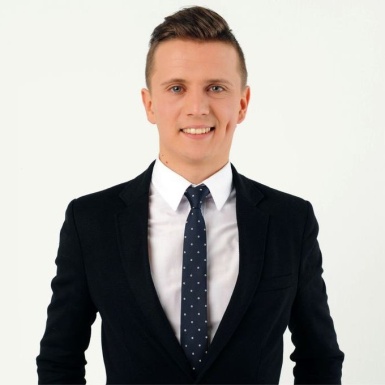 Dziękujemy za lekturę folderu informacyjnego!W razie potrzeby kontaktu do Państwa dyspozycjipozostaje nasz rzecznik prasowy Krystian Kojder.Adres mailowy: kris@energylandia.pl 